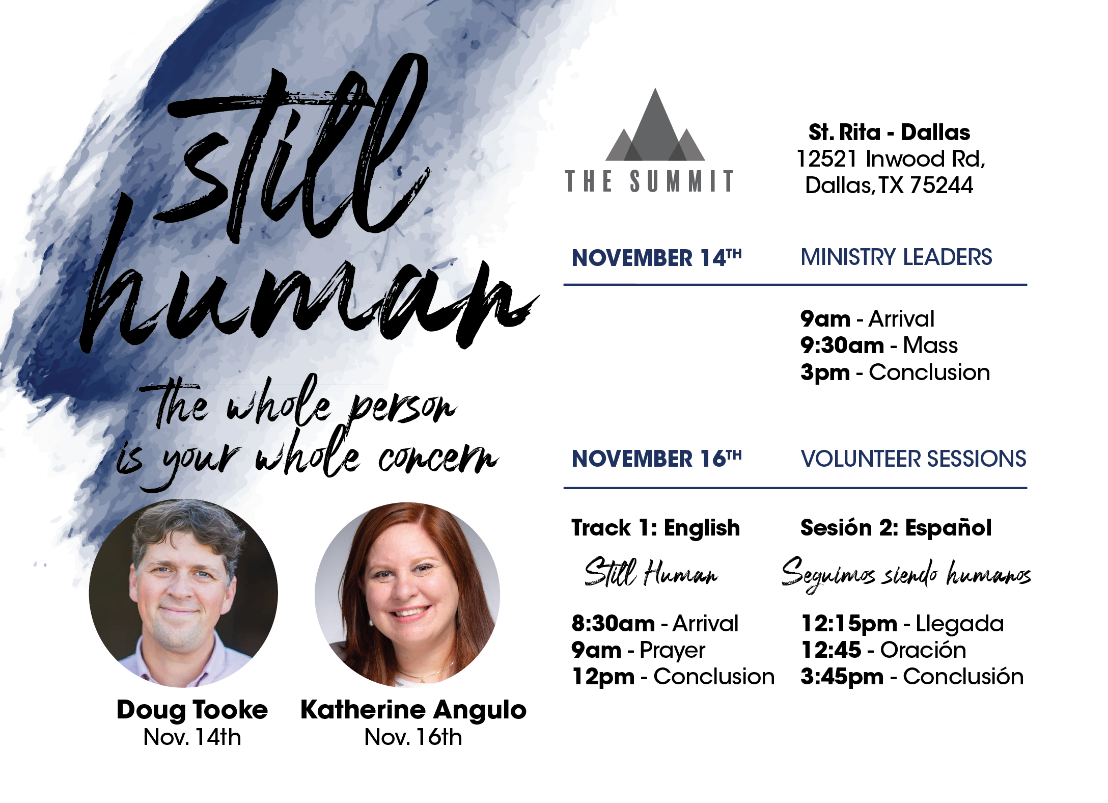 La Oficina Diocesana de Jóvenes, Jóvenes Adultos y los Ministerios del Campus desea invitar a todos los voluntarios que sirven a los jóvenes (edad de la escuela media-edad de los jóvenes adultos) a su día de formación, llamado ¡"La Cumbre"!Este día en particular es SÓLO para usted- ¡nuestros voluntarios! Es completamente gratuito y será una excelente oportunidad para recibir formación como ministro. Habrá dos presentaciones: en inglés y español. Por favor, consulte el horario a continuación y reserve para el que desea.Tema: Seguimos siendo HumanosComo sabemos, no basta con enseñar a nuestros jóvenes el "Ave María" y enviarlos en su camino. Las personas a las que servimos llevan vidas humanas, con necesidades humanas y problemas humanos. En esta reunión, argumentaremos por qué las preocupaciones del ministerio cristiano moderno (y de Jesús) implican el cuidado de toda la persona.Exponente: Katherine Angulo 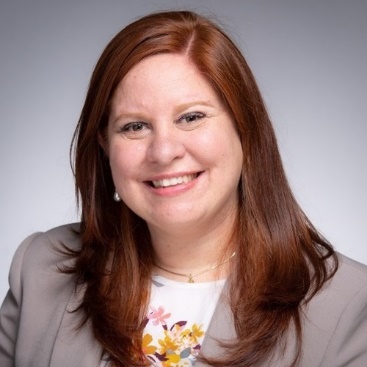 Nacida en México y criada en Colombia, Katherine ahora vive en Indiana, donde es la Directora de Programas de la Iniciativa de Ministerio. Tiene 19 años de experiencia en el ministerio y sabiduría para compartir.Sábado 16 de noviembreInglés – 8:30 AM a 12:00 PMEnlace para reservar: https://oyyacm.breezechms.com/form/November14Summit15Español– 12:15 PM a 3:45 PMEnlace para reservar: Ubicación: Comunidad Católica Santa Rita en el Edificio Parroquial Commons 12521 Inwood Road Dallas TX 75244Ver Mapa en un archivo adjunto separadoSnacks ligeros y bebidas